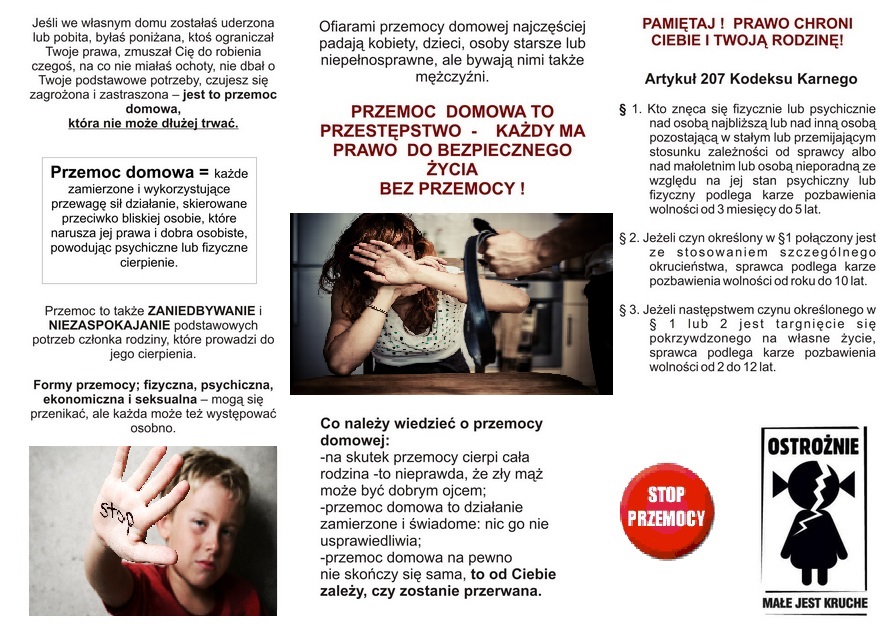 Art.570 k.p.c.:Sad opiekuńczy może zarządzać przeprowadzenie przez kuratora sądowego wywiadu środowiskowego w celu ustalenia danych dotyczących małoletniego u środowiska, a w szczególności dotyczących  zachowania się i warunków wychowawczych  małoletniego, sytuacji bytowej rodziny ,  przebiegu nauki małoletniego i sposobu spędzania czasu wolnego , jego kontaktów środowiskowych, stosunku do niego rodziców lub opiekunów , podejmowanych oddziaływań wychowawczych, stanu zdrowia w środowisku uzależnień małoletniego.Art.572 §1Każdy, komu znane jest zdarzenie uzasadniające wszczęcie postępowania  z urzędu, obowiązany  jest o nim sąd opiekuńczy§2. Obowiązek wymieniony w §1 ciąży przede wszystkim na urzędach stanu cywilnego,  sądach,Prokuraturach , notariuszach, komornikach, organach Policji, placówkach oświatowych, opiekunach społecznych orz organizacjach i zakładach zajmujących się opieką nad dziećmi lub osobami psychicznie chorymi.Art.: 212 §1. K.K.:Kto pomawia inną osobę, grupę osób, instytucję, osobę prawną lub jednostkę organizacyjną nie mającą osobowości prawnej o takie postępowanie lub właściwości, które mogą poniżyć j lub opinii publicznej lub narazić na utratę zaufania potrzebnego dla danego stanowiska , zawodu lub rodzaju działalności, podlega grzywnie karze ograniczenia albo pozbawienia wolności do roku.Art.211. Kto, Wbrew woli osoby powołanej do opieki lub nadzoru, uprowadza lub zatrzymuje małoletniego poniżej 15 lat albo osobę nieporadną ze względu na jej stan psychiczny lub fizyczny, podlega karze pozbawienia wolności do lat trzechArt.109. §1 K.r.io.:Jeżeli dobro dziecka jest zagrożone, sąd opiekuńczy wyda odpowiednie zarządzenia.§2. Sąd opiekuńczy może w szczególności:Zobowiązać  rodziców oraz małoletniego do określonego postępowania z jednoczesnym wstaniem sposobu kontroli wykonywania wydanych zarządzeń.Określić, jakie czynności 2nie mogą być prze rodziców dokonywane bez zezwolenia sądu albo poddać rodziców innym ograniczeniom, jakim podlega opiekun,Poddać wykonywanie władzy rodzicielskiej stałemu nadzorowi kuratora sądowego,Skierować małoletniego do organizacji lub instytucji powołanej do przygotowania  zawodowego albo do innej placówki sprawującej częściową pieczę nad dziećmi,Zarządzić umieszczenie małoletniego w rodzinie zastępczej albo w opiekuńczo wychowawczej .Art.110 §1 K.r.io.: W razie przemijającej przeszkody w wykonywaniu władzy rodzicielskiej sąd opiekuńczy może orzec jej zawieszenie.§2. Zawieszenie będzie uchylone ,  gdy jego przyczyna opadnie. Przyczyną zawieszenia władzy rodzicielskiej może być np.: Alkoholizm jednego z rodziców lub funkcjonowanie rodzica – ofiary przemocy, niezdolnej do chronienia dziecka przed sprawcą przemocy. Przestępstwo zgwałcenia (art.197 k.k)Przestępstwo to polega na tym  ze sprawca przemocą, groźbą bezprawną lub podstępem doprowadza inną osobę do obcowania płciowego albo do poddania się innej czynności seksualnej albo do wykonywania takiej czynności. Ofiarą gwałtu może być każda osoba niezależnie od płci, wieku oraz stosunku łączącego je ze sprawcą, Do gwałtu może dojść także w małżeństwie.Art. 111 §1 K.r.io.: Jeżeli władza rodzicielska nie może być  wykonywana z powodu powodu trwałej przeszkody  albo jeżeli rodzice nadużywają władzy rodzicielskiej lub w sposób rażący zaniedbują swe obowiązki względem dziecka, sąd opiekuńczy pozbawi rodziców władzy rodzicielskiej. Pozbawienie władzy rodzicielskiej może być orzeczone także w stosunku do jednego z rodzicówArt. 202 §1 k.k§2. Kto małoletniemu poniżej lat  15 prezentuje  treści pornograficzne lub udostępnia mu przedmioty mające taki charakter albo rozpowszechnia treści pornograficzne w sposób umożliwiający takiemu małoletniemu rozpoznanie się z nimi, podlega grzywnie, karze ograniczenia wolności do lat 2. §3. Kto w celu rozpowszechnia produkcje, utrwala lub sprowadza , przechowuje lub posiada albo rozpowszechnia lub publicznie prezentuje treści pornograficzne z udziałem małoletniego albo treści pornograficzne związane z prezentowaniem przemocy lub posługiwaniem się zwierzęciem, podlega karze pozbawienia wolności od 6 miesięcy do lat 8.§4. Kto utrwala treści pornograficzne z udziałem małoletniego poniżej 15 lat, podlega karze pozbawienia wolności od 6 miesięcy do 8 lat.§4a. Kto sprowadza, przechowuje lub posiada treści pornograficzne z udziałem  przyznawanie jest poniżej lat 15, podlega karze pozbawienia wolności od 3 miesięcy do lat 5.Art.208 § k.k.:  Kto rozpija małoletniego, dostarczając mu napoju alkoholowego, ułatwiając jego spożycie lub nakłaniając go do spożywania takiego napoju, podlega grzywnie, karze ograniczenia wolności do lat 2.Jeśli eksmisja spowodowana była rażąco nagannym postępowaniem lokatora to sąd może orzec o prawie do lokalu socjalnego (Art. 13 i Art. 14 ust.5). Także wobec osób , które zamieszkują w mieszkaniach stanowiących własność prywatną nie musi orzekać o prawie do lokalu socjalnego (art.14 ust.7).Mieszkanie socjalne przyznawane jest w tej gminie, w której osoba esmitowana zamieszkuje. Jeżeli wyrok obejmuje kilka osób przyznanie będzie tylko jedno mieszkanie =, nie ma bowiem obowiązku przyznania kilku lokali socjalnych(art. 14)Zaliczka alimentacyjna przysługuje na dziecko/dzieci mające przyznanie alimenty,  jeśli alimentów tych nie można wyegzekwować, pod warunkiem jednak, że:Jest wychowywane przez osobę samotnie je wychowującą, tj, pannę, kawalera, wdowę, wdowca.Jest wychowywane przez osobę pozostającą w związku małżeńskim z osobą, która przebywa w zakładzie karnym przez okres powyżej 3 M-cy albo jest całkowicie ubezwłasnowolnionaJest osobą uczącą się, która nie jest  na utrzymaniu rodziców,  bo jej rodzice nie żyją lub jeszcze przed osiągnięciem przez tę osobę pełnoletności sąd wydał wyrok przyznający jej alimenty od obojga rodziców (art. 2 p.5)Zaliczka przysługuje dziecku do 18 roku życia, a jeśli kontynuuje naukę po uzyskaniu pełnoletności  - do 24 roku życia(Art. 7)Kryterium dochodowe:W przypadku gdy na jedną osobę przysługuje  170.00zł lub osobie z orzeczeniem o niepełnosprawności  250.00złW przypadku gdy w rodzinie sa trzy osoby, lub więcej, uprawnione zaliczki – 120.00 zł dla osoby uprawnionej albo 170.00 zł jeśli osoba posiada orzeczenie o niepełnosprawności.W przypadku gdy  dochodów rodziny nie przekracza 50% kwoty 583zł (291,50 zł netto na osobe)Kwotę zaliczki zwiększa się do:W przypadku gdy w rodzinie jest jedna osoba lub dwie uprawnione do zaliczki -300,00 zł dla osoby uprawnionej albo 380.00.zł, jeżeli osoba posiada orzeczenie o niepełnosprawności .W przypadku gdy w rodzinie są trzy lub więcej osób, uprawnienie do zaliczki -250.00zł i 300.00zł dla osoby z orzeczeniem o niepełnosprawnościZaliczka nie przysługuje, jeżeli dziecko:Przebywa w instytucji zapewniającej całodobowe utrzymanie albo w rodzinie zaspępczejZawarło związek małżeński Rozdzielność  majątkowa:W przypadku, gdy zostanie zawarta umowa dotycząca rozdzielności majątkowej, małżonkowie nie będą posiadali majątku wspólnego, lecz jedynie dwa odrębne od siebie w sensie prawnym majątki. W takiej sytuacji każdy z małżonków zarządza swoim majątkiem samodzielnie (Art. 51 i 51.1) Rozdzielność majątkowa może być  ustanowiona zarówno przed jak  i w trakcie małżeństwa.  W pierwszysm przypadku  rozdzielność obowiązuje od chwili zawarcia związku małżeńskiego , w drugim może ona zastępować wspólność  ustawioną lub inny ustrój umowny.